Job Title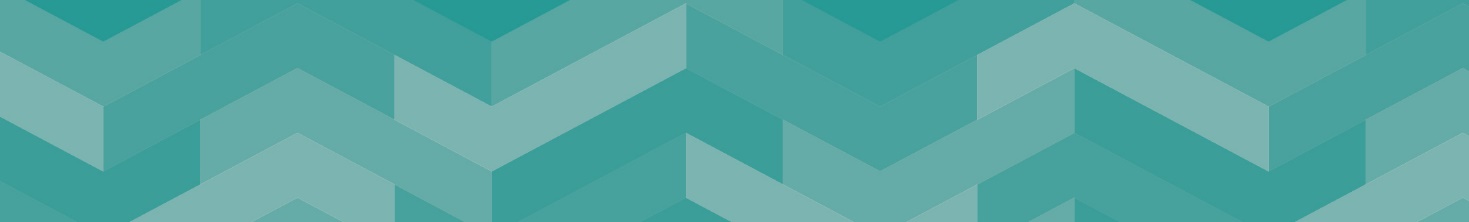 Legal Business Officer (Systems)Grade: 6  Our VisionA county where big ambitions, great connections and greener living give everyone the opportunity to prosper, be healthy and happy Our OutcomesEveryone in Staffordshire will:Have access to more good jobs and share the benefit of economic growth Be healthier and more independent for longer Feel safer, happier and more supported in their communityOur ValuesOur People Strategy sets out what we all need to do to make Staffordshire County Council a great place to work, where people are supported to develop, the Strategy to ensure that the focus is on what is important to the organisation and the people it serves:Ambitious – We are ambitious for our communities and citizensCourageous – We recognise our challenges and are prepared to make 
courageous decisionsEmpowering – We empower and support our people by giving them 
the opportunity to do their jobs well.About the Service Staffordshire Legal Services is a support service within the Corporate Services Directorate.  It provides quality services, within resources, promoting Staffordshire County Council’s pursuit of excellence. Staffordshire Legal Services also provides services to a range of external clients which are effective, customer friendly and provide value for money.We endeavour to deliver by taking into account our customer commitments, our values and our individual targets.Reporting RelationshipsResponsible to:  Business Team Manager (Legal)Responsible for: (Not applicable)Key AccountabilitiesSpecialise in any given area of legal discipline providing daily legal and financial administrative support to lawyers and the conduct of their caseloads, legal office systems and processes in accordance with Legal Services’ professional responsibilities.Conduct complex legal case work at a grade commensurate level to support the function of Legal Services Unit and progression of case files across Legal Services Unit.  Responsible for the management, maintenance and monitoring of legal case management systems, recruitment systems and finance systems to provide support to lawyers in the conduct of their work.  Provide detailed and highly complex analytical reports to assist fee earning staff in the relation to the progression of their caseloads and provide detailed management reports, as required, to the Senior Managers in relation to the status of any matter on a case management, recruitment or financial basis.  To analyse data from within the multiple systems to collate, design and create bespoken report to support Senior Managers within the legal team to inform strategic and procedural decisions on planning within the LSU Team.Support Legal Services’ selling services objectives including the design, drafting and preparation of marketing material, and business development meetings with clients.Liaise with a variety of professionals including customers, courts, and external lawyers and work directly with customers to ensure that the high standards of Legal Services Unit client care are adhered to.   Managing direct calls from customers and assessing risks identified in those calls and directing calls or dealing with those queries as appropriate.Delivery of training to all new members of staff and refresher/upgrade training relating to the Case Management System/procedures. Respond to all Case Management System issues/problems promptly and to assist to resolve issues that could have a critical impact on the Fee Earner ability to continue with their daily duties resulting in a loss of income for Legal Services. Liaise with the Case Management System providers support desk and our ICT department to ensure that immediate action is taken to resolve issues and to ensure the delivery of Business Continuity.Maintain, monitor and report time recording information and entries preventing a loss of potential income to Legal Services.Negotiate fees with suppliers where permitted by procurement regulations and co-ordinate, organise and assist with the procurement, development and maintenance of Legal Services’ business critical legal reference systems.  Process and monitor invoices and Purchase Card spend within Legal Business Team, co-ordinate responses to invoice related queries received from the client departments and Legal Services colleagues. Administer and maintain the Workload Review (WLR) process ensuring papers and records are produced and updated in a timely manner via the Case Management System and to maintain a separate central record of WLR feedback to track key performance indicators for Legal Services, including the identification of complaint and compliment trendsTo ensure that billing invoices and associated documents generated by the Case Management Team are sent to clients in a timely manner in order that income generation is facilitated.  To co-ordinate responses in relation to any invoice related queries received from the client department.Undertake research on topical legal matters, points of law and practice to support lawyers in the conduct of their work. To liaise with and to support WLT, OMT and Senior managers in relation to the recruitment, salary, financial and personnel management of staff.Adherence to Legal Services’ Lexcel Law Society Practice Management Standard practices and procedures, and contribute to the process of securing re-accreditation as and when required by the effective maintenance of systems to support the Legal Services continuing registration as against Lexcel for as long as it is determined to be an accurate measure of good practice within Legal Services UnitCarry out such other duties as may reasonably be required commensurate to the overall grading of this post.This post is designated as a casual car user.Professional Accountabilities:The post holder is required to contribute to the achievement of the Council objectives through:Financial ManagementPersonal accountability for delivering services efficiently, effectively, within budget and to implement any approved savings and investment allocated to the service. People ManagementEngaging with People Management policies and processes	EqualitiesEnsuring that all work is completed with a commitment to equality and anti-discriminatory practice, as a minimum to standards required by legislation.Climate ChangeDelivering energy conservation practices in line with the Council’s climate change strategy.Health and SafetyEnsuring a work environment that protects people’s health and safety and that promotes welfare, and which is in accordance with the Council’s Health & Safety policy.SafeguardingCommitment to safeguarding and promoting the welfare of vulnerable groups.The content of this Job Description and Person Specification will be reviewed on a regular basis.Person Specification 					A = Assessed at Application I = Assessed at Interview T = Assessed through Test If a disabled person meets the criteria indicated by the Disability Confident scheme symbol and provides evidence of this on their application form, they will be guaranteed an interview. 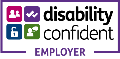 We are proud to display the Disability Confidence Symbol, which is a recognition given by Job centre plus to employers who agree to meet specific requirements regarding the recruitment, employment, retention, and career development of disabled people.Minimum Criteria for Disability Confident Scheme  *CriteriaMeasured byQualificationsTwo A levels in any subject/One A Level in Law or equivalent experience in a relevant field.AKnowledge and ExperienceDemonstrable experience in a relevant environment.Experience in utilising ICT systems, generating and manipulating data.  Ability to take responsibility for the management of case management, financial and recruitment systems and significant and demonstrable ability to build, design and provide reports from those systems.Sufficient understanding of the theory and principles underpinning legal work.  All by A/ISkillsAbility to work effectively to deadlines, under pressure, whilst maintaining an excellent standard of work.Effective interpersonal skills with the ability to develop good working relationships at all levels that generate confidence and trust.Effective oral and written skills.Effective level of IT literacy and the confidence to use IT systems.Attention to detail.Demonstrate analytical and problem solving skills.Ability to work on own initiative.Customer and commercially focused, with a solutions driven approach.Integrity and trustworthiness.Team player.All by A/I